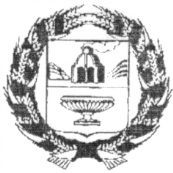 АДМИНИСТРАЦИЯ ЗАРИНСКОГО РАЙОНААЛТАЙСКОГО КРАЯП О С Т А Н О В Л Е Н И Е17.01.2020                                                                                    №14г.Заринск	В связи с неблагоприятной метеорологической обстановкой в Алтайском крае, сильным снегопадом, продолжительными метелями, снежными заносами на дорогах,объявленным Главным Управлением МЧС России по Алтайскому краю штормовым предупреждением, руководствуясь постановлением Администрации Алтайского края от 23.05.2012 № 268, а также во избежание риска увеличения дорожно-транспортных происшествий Администрация Заринского районаП О С Т А Н О В Л Я Е Т:1. Предложить ограничить организациям, осуществляющим пассажирские перевозки муниципальным автомобильным транспортом и автомобильным транспортом по муниципальной маршрутной сети Заринского района Алтайского края, пассажирские перевозки с 17.01.2020 года, до особого распоряжения	2. Рекомендовать МО МВД России Заринский (по согласованию с ОГИБДД), осуществить  ограничение передвижения автомобильным транспортом по дорогам местного значения Заринского района.	3. Настоящее постановление разместить на официальном сайте Администрации Заринского района.4.  Контроль за исполнением настоящего постановления возложить на начальника ГО и ЧС Администрации района Мещерякову Ю.Э.Временно исполняющий полномочия главы района  	                                                        В.К. Тимирязев			                               Об ограничении транспортного сообщения по муниципальной маршрутной сети Заринского района 